           Unione di Comuni Valmarecchia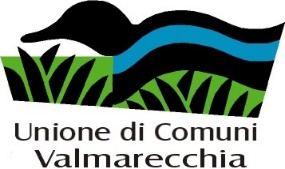 MODELLO DI DOMANDA DI AMMISSIONEDOMANDA   DI  AMMISSIONE   ALLA    PROCEDURA   COMPARATIVA   PER  LA  PROGRESSIONE  VERTICALETRA  CATEGORIE    CONTRATTUALI   AL   FINE   DELLA    COPERTURA   DI   UN     POSTO  DI     ISTRUTTORE DIRETTIVO AMMINISTRATIVO CAT. D DA ASSEGNARE AI SERVIZI AL CITTADINO DEL COMUNE DI SANTARCANGELO DI ROMAGNA.	All’Unione di Comuni ValmarecchiaUfficio Unico del Personale Il/La sottoscritto/a ______________________________________________________________, nato/a a ___________________________ il ____/____/______, residente a ___________________________ in piazza/via ________________________ n. _________, CHIEDEdi essere ammesso/a a partecipare alla procedura comparativa per la progressione verticale tra categorie contrattuali al fine della copertura di un posto di istruttore direttivo amministrativo cat. D, da assegnare ai Servizi al Cittadino del Comune di Santarcangelo di Romagna. A tal fine DICHIARA, ai sensi e per gli effetti delle disposizioni contenute nel D.P.R. 445/2000, sotto la propria responsabilità, consapevole delle conseguenze penali in caso di dichiarazioni mendaci, quanto segue:Di essere nato/a a ___________________________________________ il _____/_____/_________ e residente a ________________________________________________________ in via/piazza ____________________________________________;Di essere in possesso del seguente codice fiscale ____________________________________;Di eleggere come domicilio cui far pervenire tutte le comunicazioni relative al concorso il seguente indirizzo ________________________________________ tel. ____________  cell. (obbligatorio) ________________  e-mail (obbligatoria) ________________________________ PEC ___________________________________ (e di comunicare qualsiasi variazione successiva); Di essere dipendente a tempo indeterminato presso il comune di Santarcangelo di R., inquadrato nella categoria C con profilo professionale di “Istruttore”,  a far data dal  ____/____/____;Di aver maturato un’esperienza lavorativa di almeno 36 mesi di servizio effettivo nella categoria C (di cui al CCNL per il personale dipendente di Regioni e Autonomie locali) alle dipendenze del Comune di Santarcangelo, nel profilo professionale di “Istruttore” ; Di essere in possesso del seguente titolo di studio richiesto per la partecipazione alla selezione:
____________________________________________ conseguito presso _________________________________________________ in data  __________________;Di aver / di non aver (depennare il caso che non ricorre) subito provvedimenti disciplinari superiori al richiamo verbale comminate nei tre (3) anni precedenti la data di scadenza del presente bando;Di essere / di non essere (depennare il caso che non ricorre)  a conoscenza di eventuali provvedimenti disciplinari che l’Ente d’appartenenza abbia in atto, o in procinto d’adottare nei miei confronti;Di non aver riportato condanne penali, che impediscano ai sensi delle vigenti normative in materia, la costituzione del rapporto di impiego con pubbliche amministrazioni;Di non aver subito condanna a pena detentiva per delitto non colposo o non essere stato sottoposto a misure di prevenzione;Di consentire al trattamento dei dati personali ai sensi del Regolamento Europeo n. 679/2016;Di essere a conoscenza di tutti i requisiti richiesti dall’avviso pubblico e di esserne in possesso, e di accettare incondizionatamente quanto previsto nel citato avviso;Di essere consapevole delle sanzioni penali previste dall’art. 76 del D.P.R. 445 del 28/12/2000, per le ipotesi di falsità in atti e di dichiarazioni mendaci, ed inoltre della decadenza dai benefici eventualmente conseguenti al provvedimento emanato sulla base delle dichiarazioni non veritiere ai sensi di quanto stabilito dall’art. 75 dello stesso decreto.Allega (obbligatorio):	il curriculum del candidato, reso nella forma della dichiarazione sostitutiva (artt. 46 e 47, D.P.R. 28/12/2000, n. 445), debitamente sottoscritto, indicante i titoli valutabili ai fini della selezione (rif.to articolo 5 lettera C) dell’avviso di selezione);scheda di valutazione della prestazione individuale, relativa all’anno 2019, 2020, 2021;  Con la firma apposta in calce, si esprime il consenso affinché i dati personali forniti con la presente richiesta possano essere trattati, nel rispetto del Regolamento Europeo n. 679/2016.Luogo e data____________________________                                            _________________________                                                                                		(Firma da non autenticare)